Сведенияо результатах реализации программы «Волонтеры добра», динамика образовательных достижений за 3 года (2020,2021,2022 года)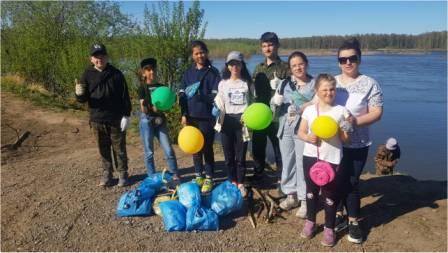 (Акция «Чистые берега», лето 2022 г.)       Волонтерское движение реализует свою деятельность в МБОУ «Центр образования с. Марково» более 3 лет. В октябре  2021 года  в МБОУ «Центр образования с. Марково» принято    Положение о волонтерском движении в школе,  утверждена  Программа «Волонтеры добра» в МБОУ   «Центр образования с. Марково».             Руководитель волонтерского движения  Березовская М.В., (личный  сайт по адресу  http://multiurok.ru/id59954807/?act=auth).  Актив отряда «Волонтеры добра»  составляет 8 человек из  обучающихся  5-11 классов, к массовым мероприятиям волонтерского движения  привлекаются  все обучающиеся  Центр образования.      Цель Программы: Развитие волонтерского движения в школе, формирование у них морально нравственных ориентиров. Создание оптимальных условий для развития, саморазвития и самореализации личности ученика – личности психически и физически здоровой, гуманной, духовной и свободной, социально мобильной, востребованной в современном обществе. Задачи программы:формировать активную жизненную позицию подростков и стремление заниматься волонтерской добровольческой работой;сформировать сплочённый коллектив волонтёров и возродить идею шефства как средства распространения волонтёрского движения;установить механизм взаимодействия с социумом в сфере продвижения и развития волонтёрского движения;вовлекать школьников в социальную практику;предоставлять возможность школьникам проявить себя, реализовать свой потенциал;утверждать позитивное отношение к здоровому образу жизни;расширение сферы внешкольной деятельности и вторичной занятости учащихся.Программа предполагает работу по следующим направлениям:• экологическое воспитание («Чистое село - чистая совесть!»)• социальное («Поклонимся великим тем годам…»);• здоровьесбережение («Спорт и здоровый образ жизни»);• досуговая деятельность («Твори добро»).В ходе реализации программы ожидается:Основной результат работы - формирование в ходе деятельности более ответственной, адаптированной, здоровой личности.• формирование сплочённого деятельного коллектива волонтёров;• развитие и поддержка основных идей волонтёрского движения;• получение необходимого опыта и навыков для реализации собственных идей и проектов;• формирование у детей личностной ответственности за выполняемую работу.• создание системы совместной деятельности детей и взрослых, которая позволит достичь социально-позитивных и личностно-значимых для детей результатов, на основе которых растёт их самоуважение;• участие в акциях, социально-значимых мероприятиях и проектах;• умение общаться с учащимися и взрослыми, владеть нормами и правилами уважительного отношения.• формирование у детей высоких нравственных качеств, потребности в здоровом образе жизни, экологической грамотности;• формирование уважительного отношения к ветеранам, старшему поколению.       Программа рассчитана на 5 учебных лет (2022-2027г), ежегодно утверждается  календарно – тематический план работы на год. За 2022 год проведены все запланированные мероприятия и акции, контингент обучающихся участвующих в волонтерском движении сохранен. 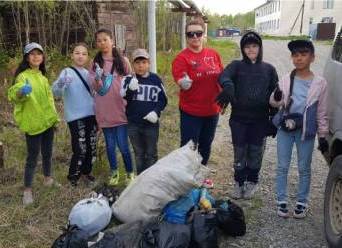 (Акция «Чистое село – чистая совесть»)Сравнительный анализ проведенных мероприятий  по направлениям за 3 года  Динамика образовательных достижений по направлениям за 3 года       Из данной диаграммы виден значительный рост динамики образовательных достижений в 2022 году в сравнении с двумя годами ранее, это обусловлено тем, что в 2020 и 2021 годах волонтерское движение носило внеплановый  характер. С октября 2021 года  волонтерское движение регламентирует свою деятельность в соответствии с программой волонтёрского движения «Волонтёры добра» и  планом   реализации дополнительной образовательной программы  волонтерского движения «Волонтеры добра» на 2022/23 учебный год.Успешность участия обучающихся в конкурсах, акциях, олимпиадах  волонтерского движения за 3 годаДиаграмма  участия  в конкурсах волонтерского движения  за 3 года      Из данной диаграммы виден рост призовых мест в конкурсах и охват учащихся, все это свидетельствует о систематизации  работы по организации волонтерского движения. С каждым годом в волонтерское движение привлекается все больше и больше участников.       Скучать ребятам не приходится. Жизнь кипит в Центре образования. Все мероприятия готовятся и проходят в психологически комфортных условиях, отношения строятся на уважении друг к другу.       Впереди новый 2023 год, и мы надеемся, что школьное волонтерское
движение будет расширяться и крепнуть.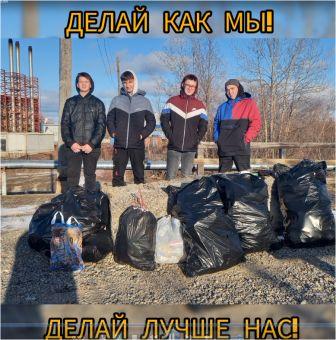 Заместитель директора по ВР  Самохвалова Т.А. №Направление Мероприятие в 2020 г Кол-во волонтеров2020 г Мероприятие в 2021 г Кол-во волонтеров2021 гМероприятие в 2022 г Кол-во волонтеров2022 г1Экологическое  Акция "Чистое село-чистая совесть"20АКЦИЯ "Покормите птиц зимой"302Экологическое  Акция «Сделай домик для птиц», изготовление кормушек родителями и детьми, развешивание по селу70Конкурс "Эколята - защитники природы"33Экологическое  "СНЕЖНЫЙ ДЕСАНТ"84Экологическое  Конкурс детских рисунков65Экологическое  Всероссийский конкурс  на лучшую поделку из вторичного сырья"Наши друзья - Эколята за раздельный отбор отходов и повторное использование материалов"46Экологическое  Акция "Чистые берега"67Экологическое  Акция "Чистое село-чистая совесть"58Экологическое  Всероссийский урок "Эколята-молодые защитники природы"101Социальное (патриотическоле)Акция "Блокадный хлеб"30Акция "Армейский чемоданчик"25Акция "Блокадный хлеб"1402Социальное (патриотическоле)Волонтёры о космосе10Акция "Блокадный хлеб"100АКЦИЯ "ПОДАРИ КНИГУ"423Социальное (патриотическоле)Акция "Георгиевская ленточка"100Волонтёры о космосе16Патриотическая акция в поддержку военнослужащих324Социальное (патриотическоле)Акция "Бессмертный полк"100Акция "Георгиевская ленточка"100«Новый год в каждый дом» пожилым людям295Социальное (патриотическоле)Акция "Поздравь бабушку"25Акция "Бессмертный полк"100Всероссийская акция «Письмо солдату».206Социальное (патриотическоле)Акция "Поздравь бабушку"30Волонтёры о космосе27Акция«Новый год в каждый дом» детям33Акции "РИСУЕМ ПОБЕДУ"308Детско-юношеской акции "РИСУЕМ ПОБЕДУ"309Акция "Георгиевская ленточка"1710Акция "Георгиевская ленточка"1211"Снежный десант"412Волонтёры-ведущие праздника "День Победы"213Акция "Окна Победы"614Акция "Музыка Победы"1315Акция "Бессмертный полк"13016Акция "Окна России"5017Акция "Свеча памяти"15018Литературно - музыкальная композиция, посвящённая Дню памяти и скорби1019Акция "День пожилых"4320Проводы мобилизованных14021Акция "Письмо солдату"722Акция "Марково своих не бросает"4023Урок мужества524ДЕНЬ НАРОДНОГО ЕДИНСТВА525Реклама #МЫВМЕСТЕ10026День Памяти и Скорби (Кикик Дамир)14027Акция "Поздравить мам и жён мобилизованных"628Акция "Поздравь подшефную бабушку с Днем матери"1329Акция "Фронтовая открытка"1401ЗОЖКросс нации, Серебряный мяч, Оранжевый мяч, Президентские спортивные игры и состязания, Лыжня России100Кросс нации, Серебряный мяч, Оранжевый мяч, Президентские спортивные игры и состязания, Лыжня России100Челлендж «Три шага» - добровольческая акция для подростков122ЗОЖВсероссийская акция  «Оранжевая нить»  #МЫВМЕСТЕ140Акция "Обменяй сигарету на конфету"23ЗОЖКросс нации, Серебряный мяч, Оранжевый мяч, Президентские спортивные игры и состязания, Лыжня России1304ЗОЖНеделя здорового образа жизни105ЗОЖ"Мама, папа, я на стартах ГТО"126ЗОЖСоревнование по волейболу и баскетболу.61Досуговая  деятельность Конкурс Мастерская Деда Мороза 40Акция «Новогодние окна»100«Новогодние окна»302Досуговая  деятельность Участие в Окружном медиаконкурсе «Добро Чукотки»Номинация "Музыкальный клип"Номинация "Сюжет"Номинация "Интервью"14Сказка ко Дню рождения школы43Досуговая  деятельность "Подарок от папы"154Досуговая  деятельность Конкурс "Добро Чукотки"125Досуговая  деятельность Уроки доброты140Название мероприятияОрганизатор мероприятияУровеньКол-во участниковРезультатНазвание мероприятияОрганизатор мероприятияУровеньКол-во участниковРезультат2020 год2020 год2020 год2020 год2020 годОлимпиада «Эколята -молодые защитники Природы!»Министерство просвещения РФВсероссийский21 место1 место"Письмо солдату"Номинация "Рисунок"Министерство просвещения РФВсероссийский13место2021 год2021 год2021 год2021 год2021 годВсероссийская осенняя акция "Живи, лес!"Федеральное агентство лесного агентства Департамент природных ресурсов и экологии ЧАООкружной1 1 местоКонкурс  на лучшую антирекламу алкогольных, табачных изделий, наркотических средств и распространения ВИЧ-инфекции в молодёжной средеУправление социальной политики Админитарции Анадырского муниципального района  Муниципальный62 место1 местоПоощрительные  призыОкружной медиаконкурс  «Добро Чукотки»Департамент образования  и науки ЧАО Окружной 51 место2022 год2022 год2022 год2022 год2022 годНаучно-практической конференции по духовно-нравственному воспитанию подрастающего поколения «Истоки» Тема "Волонтёры"ГАУ ДПО ЧАО ЧИРО и ПКРегиональный1Рекомендована  для участия во Всероссийском конкурев области педагогики и образования «За нравственный подвиг учителя – 2023»Окружной медиаконкурс«Добро Чукотки»Департамент образования  и науки ЧАООкружной2Интервью-1 местоОкружной медиаконкурс«Добро Чукотки»Департамент образования  и науки ЧАООкружной2Документальный фильм -1местоОкружной медиаконкурс«Добро Чукотки»Департамент образования  и науки ЧАООкружной4Музыкальный клип"-3местоОкружной медиаконкурс«Добро Чукотки»Департамент образования  и науки ЧАООкружной4Документальный фильм-3место